La finalidad de estas directrices (“directrices de examen”) es elaborar los principios que figuran en la Introducción General (documento TG/1/3) y sus documentos TGP conexos, con objeto de que sirvan de orientación práctica y detallada para el examen armonizado de la distinción, homogeneidad y estabilidad (DHE) y en particular, para identificar los caracteres apropiados para el examen DHE y producir descripciones armonizadas de variedades.La finalidad de estas directrices (“directrices de examen”) es elaborar los principios que figuran en la Introducción General (documento TG/1/3) y sus documentos TGP conexos, con objeto de que sirvan de orientación práctica y detallada para el examen armonizado de la distinción, homogeneidad y estabilidad (DHE) y en particular, para identificar los caracteres apropiados para el examen DHE y producir descripciones armonizadas de variedades.La finalidad de estas directrices (“directrices de examen”) es elaborar los principios que figuran en la Introducción General (documento TG/1/3) y sus documentos TGP conexos, con objeto de que sirvan de orientación práctica y detallada para el examen armonizado de la distinción, homogeneidad y estabilidad (DHE) y en particular, para identificar los caracteres apropiados para el examen DHE y producir descripciones armonizadas de variedades.La finalidad de estas directrices (“directrices de examen”) es elaborar los principios que figuran en la Introducción General (documento TG/1/3) y sus documentos TGP conexos, con objeto de que sirvan de orientación práctica y detallada para el examen armonizado de la distinción, homogeneidad y estabilidad (DHE) y en particular, para identificar los caracteres apropiados para el examen DHE y producir descripciones armonizadas de variedades.La finalidad de estas directrices (“directrices de examen”) es elaborar los principios que figuran en la Introducción General (documento TG/1/3) y sus documentos TGP conexos, con objeto de que sirvan de orientación práctica y detallada para el examen armonizado de la distinción, homogeneidad y estabilidad (DHE) y en particular, para identificar los caracteres apropiados para el examen DHE y producir descripciones armonizadas de variedades.1.Objeto de estas directrices de examen2.Material necesario2.12.22.32.42.53.Método de examen3.1Número de ciclos de cultivoLa duración mínima de los ensayos deberá ser normalmente de dos ciclos de cultivo independientes.Los dos ciclos de cultivo independientes pueden observarse en una única plantación examinada en dos ciclos de cultivo separados.Se considera que la duración del ciclo de cultivo es equivalente a un único período de cultivo que empieza con el período de latencia y la posterior apertura de las yemas (floral y/o vegetativa), la floración y la cosecha de los frutos, y que concluye cuando empieza el período de letargo siguiente.Se podrá concluir el examen de una variedad cuando la autoridad competente pueda determinar con certeza su resultado.3.2Lugar de ejecución de los ensayosNormalmente los ensayos deberán efectuarse en un sólo lugar.  En el documento TGP/9 “Examen de la distinción” se ofrece orientación respecto a los ensayos realizados en más de un lugar.3.3Condiciones para efectuar el examenSe deberán efectuar los ensayos en condiciones que aseguren un desarrollo satisfactorio para la expresión de los caracteres pertinentes de la variedad y para la ejecución del examen.Ya que la luz del día es variable, las valoraciones del color establecidas frente a una carta de colores deberán realizarse en una habitación apropiada utilizando luz artificial, o a mediodía en una habitación sin luz solar directa.  La distribución espectral de la fuente luminosa que constituye la luz artificial deberá estar en conformidad con la Norma CIE de Luz Preferida D 6500 y debe ajustarse a los límites de tolerancia establecidos por la Norma Británica (British Standard) 950, Parte I.  Estas valoraciones se deberán efectuar con la planta colocada sobre un fondo blanco.  La carta de colores y la versión de la carta de colores utilizada deberán indicarse en la descripción de la variedad.3.4Diseño de los ensayos3.4.13.5Ensayos adicionalesSe podrán efectuar ensayos adicionales para estudiar caracteres pertinentes.4.Evaluación de la distinción, la homogeneidad y la estabilidad4.1Distinción4.1.1Recomendaciones generalesEs de particular importancia para los usuarios de estas directrices de examen consultar la Introducción General antes de tomar decisiones relativas a la distinción.  Sin embargo, a continuación se citan una serie de aspectos que han de tenerse en cuenta en las directrices de examen. 4.1.2Diferencias consistentesLas diferencias observadas entre variedades pueden ser tan evidentes que no sea necesario más de un ciclo de cultivo.  Asimismo, en algunas circunstancias, la influencia del medio ambiente no reviste la importancia suficiente como para requerir más de un único ciclo de cultivo con el fin de garantizar que las diferencias observadas entre variedades son suficientemente consistentes.  Una manera de garantizar que una diferencia en un carácter, observada en un ensayo en cultivo, sea lo suficientemente consistente es examinar el carácter en al menos dos ciclos de cultivo independientes.4.1.3Diferencias clarasDeterminar si una diferencia entre dos variedades es clara depende de muchos factores y, para ello se tendría que considerar, en particular, el tipo de expresión del carácter que se esté examinando, es decir, si éste se expresa de manera cualitativa, cuantitativa o pseudocualitativa.  Por consiguiente, es importante que los usuarios de estas directrices de examen estén familiarizados con las recomendaciones contenidas en la Introducción General antes de tomar decisiones relativas a la distinción. 4.1.44.1.5Método de observaciónEl método recomendado para observar los caracteres a los fines del examen de la distinción se indica en la tabla de caracteres mediante la siguiente clave (véase el documento TGP/9 “Examen de la distinción”, sección 4 “Observación de los caracteres”):Tipo de observación visual (V) o medición (M)La observación “visual” (V) es una observación basada en la opinión del experto.  A los fines del presente documento, por observación “visual” se entienden las observaciones sensoriales de los expertos y, por lo tanto, también incluye el olfato, el gusto y el tacto. La observación visual comprende además las observaciones en las que el experto utiliza referencias (por ejemplo, diagramas, variedades ejemplo, comparación por pares) o gráficos no lineales (por ejemplo, cartas de colores).  La medición (M) es una observación objetiva que se realiza frente a una escala lineal calibrada, por ejemplo, utilizando una regla, una báscula, un colorímetro, fechas, recuentos, etc.Para los casos en que en la tabla de caracteres se indica más de un método de observación de los caracteres (p. ej. VG/MG), en la Sección 4.2 del documento TGP/9 se ofrece orientación sobre la elección de un método apropiado.4.2Homogeneidad4.2.1Es particularmente importante que los usuarios de estas directrices de examen consulten la Introducción General antes de tomar decisiones relativas a la homogeneidad.  Sin embargo, a continuación se citan una serie de aspectos que han de tenerse en cuenta en las directrices de examen.4.2.24.2.34.3Estabilidad4.3.1En la práctica no es frecuente que se conduzcan exámenes de la estabilidad que brinden resultados tan fiables como los obtenidos en el examen de la distinción y la homogeneidad.  No obstante, la experiencia ha demostrado que en muchos tipos de variedades, cuando una variedad haya demostrado ser homogénea, también podrá considerarse estable.4.3.2Cuando corresponda, o en caso de duda, la estabilidad podrá evaluarse adicionalmente, examinando un nuevo lote de  plantas para asegurarse de que presenta los mismos caracteres que el material suministrado inicialmente.5.Modo de agrupar las variedades y organización de los ensayos en cultivo5.1Los caracteres de agrupamiento contribuyen a seleccionar las variedades notoriamente conocidas que se han de cultivar en el ensayo con las variedades candidatas y a la manera en que estas variedades se dividen en grupos para facilitar la evaluación de la distinción.5.2Los caracteres de agrupamiento son aquellos en los que los niveles de expresión documentados, aun cuando hayan sido registrados en distintos lugares, pueden utilizarse, individualmente o en combinación con otros caracteres similares:  a) para seleccionar las variedades notoriamente conocidas que puedan ser excluidas del ensayo en cultivo utilizado para el examen de la distinción;  y b) para organizar el ensayo en cultivo de manera tal que variedades similares queden agrupadas conjuntamente.5.3Se ha acordado la utilidad de los siguientes caracteres de agrupamiento:5.4En la Introducción General y en el documento TGP/9 “Examen de la distinción” se dan orientaciones sobre el uso de los caracteres de agrupamiento en el proceso de examen de la distinción.6.Introducción a la tabla de caracteres6.1Categorías de caracteres6.1.1Caracteres estándar de las directrices de examenLos caracteres estándar de las directrices de examen son aquellos que han sido aprobados por la UPOV para el examen DHE y de los cuales los Miembros de la Unión pueden elegir los que convengan para determinadas circunstancias.6.1.2Caracteres con asteriscoLos caracteres con asterisco (señalados con *) son los caracteres incluidos en las directrices de examen que son importantes para la armonización internacional de las descripciones de variedades y que deberán utilizarse siempre en el examen DHE e incluirse en la descripción de la variedad por todos los Miembros de la Unión, excepto cuando el nivel de expresión de un carácter precedente o las condiciones medioambientales de la región lo imposibiliten.6.2Niveles de expresión y notas correspondientes6.2.1Se atribuyen a cada carácter niveles de expresión con el fin de definir el carácter y armonizar las descripciones.  A cada nivel de expresión corresponde una nota numérica para facilitar el registro de los datos y la elaboración y el intercambio de la descripción.6.2.2Todos los niveles pertinentes de expresión se presentan en el carácter.6.2.3Explicaciones más exhaustivas relativas a la presentación de los niveles de expresión y de las notas figuran en el documento TGP/7 “Elaboración de las directrices de examen.6.3Tipos de expresiónEn la Introducción General figura una explicación de los tipos de expresión de los caracteres (cualitativo, cuantitativo y pseudocualitativo).6.4Variedades ejemploEn caso necesario, se proporcionan variedades ejemplo con el fin de aclarar los niveles de expresión de un carácter.6.5Leyenda7.Table of Characteristics/Tableau des caractères/Merkmalstabelle/Tabla de caracteresEnglishEnglishfrançaisfrançaisdeutschespañolExample Varieties
Exemples
Beispielssorten
Variedades ejemploNote/
Nota1.PQVG(+)(a)uprightuprightdressédresséaufrechterguidoMaravilla, Ontario1semi-uprightsemi-uprightdemi-dressédemi-dresséhalbaufrechtsemierguidoRegina, Schönemann2archingarchingarquéarquéüberhängendarqueadoMeeker, Pearl32.(*)PQVG(+)(a)brownish greybrownish greygris brunâtregris brunâtrebräunlichgraugris parduzcoNR 7, Schönemann1greyish browngreyish brownbrun grisâtrebrun grisâtregräulichbraunmarrón grisáceoMeeker, Willamette2brownbrownmarronmarronbraunmarrónGlen Ample, Tulameen3purplish brownpurplish brownbrun pourprebrun pourprepurpurbraunmarrón violáceoRadiance4brownish purplebrownish purplepourpre brunâtrepourpre brunâtrebräunlichpurpurnpúrpura parduzcoBlack Jewel, Sanibelle53.(*)QNVGabsent or very weakabsent or very weakabsente ou très faibleabsente ou très faiblefehlend oder sehr geringausente o muy débil1very weak to weakvery weak to weaktrès faible à faibletrès faible à faiblesehr gering bis geringmuy débil a débilFallgold, Poranna Rosa2weakweakfaiblefaiblegeringdébilBrilliance, Sapphire3weak to mediumweak to mediumfaible à moyennefaible à moyennegering bis mitteldébil a mediaFruatfri, Sugana4mediummediummoyennemoyennemittelmediaRegina, Tulameen5medium to strongmedium to strongmoyenne à fortemoyenne à fortemittel bis starkmedia a fuerteMalling Freya, Maravilla6strongstrongfortefortestarkfuertePolka, Sanibelle7strong to very strongstrong to very strongforte à très forteforte à très fortestark bis sehr starkfuerte a muy fuerteRoyalty8very strongvery strongtrès fortetrès fortesehr starkmuy fuerteGlen Moy, Malling Delight94.(*)QNMG/VG(+)very fewvery fewtrès petittrès petitsehr geringmuy bajo1very few to fewvery few to fewtrès petit à petittrès petit à petitsehr gering bis geringmuy bajo a bajo2fewfewpetitpetitgeringbajoTulameen3few to mediumfew to mediumpetit à moyenpetit à moyengering bis mittelbajo a medioPokusa, Qualicum4mediummediummoyenmoyenmittelmedioAdvarberimar, Fruatfri5medium to manymedium to manymoyen à élevémoyen à élevémittel bis hochmedio a altoGrandeur, Regina6manymanyélevéélevéhochaltoPearl, Poranna Rosa7many to very manymany to very manyélevé à très élevéélevé à très élevéhoch bis sehr hochalto a muy altoCascade Dawn, ma 29208very manyvery manytrès élevétrès élevésehr hochmuy alto95.(*)QNMG/VG(+)(b)very shortvery shorttrès courtetrès courtesehr kurzmuy corta1very short to shortvery short to shorttrès courte à courtetrès courte à courtesehr kurz bis kurzmuy corta a cortaNR 72shortshortcourtecourtekurzcorta3short to mediumshort to mediumcourte à moyennecourte à moyennekurz bis mittelcorta a mediaAdvabertwee, Loganlike4mediummediummoyennemoyennemittelmediaAdvarberimar5medium to longmedium to longmoyenne à longuemoyenne à longuemittel bis langmedia a largaDrisraspone, Radiance6longlonglonguelonguelanglargaSchönemann, Tulameen7long to very longlong to very longlongue à très longuelongue à très longuelang bis sehr langlarga a muy largaMeeker, Royalty8very longvery longtrès longuetrès longuesehr langmuy largaMalling Leo96.QNMG/VG(b)very shortvery shorttrès courtetrès courtesehr kurzmuy corta1shortshortcourtecourtekurzcortaAutumn Treasure, Poranna Rosa2mediummediummoyennemoyennemittelmediaGlen Ample, Holyoke3longlonglonguelonguelanglargaPolka4very longvery longtrès longuetrès longuesehr langmuy larga57.QNMG/VG(+)(b)shortshortcourtecourtekurzcortaAutumn Bliss, Drisraspsix1mediummediummoyennemoyennemittelmediaDriscoll Madonna, Grandeur2longlonglonguelonguelanglargaSchönemann38.QNVG(b)absent or very weakabsent or very weakabsente ou très faibleabsente ou très faiblefehlend oder sehr geringausente o muy débilPoranna Rosa, Valentina1weakweakfaiblefaiblegeringdébilCardinal, Vajolet2mediummediummoyennemoyennemittelmediaHolyoke, Rafzaqu3strongstrongfortefortestarkfuerteDrisraspfour, Malling Juno4very strongvery strongtrès fortetrès fortesehr starkmuy fuerte59.QNVG(+)(b)absent or very weakabsent or very weakabsente ou très faibleabsente ou très faiblefehlend oder sehr geringausente o muy débilAdelita, Lupita1very weak to weakvery weak to weaktrès faible à faibletrès faible à faiblesehr gering bis geringmuy débil a débilBountiful, 
Diamond Jubilee2weakweakfaiblefaiblegeringdébilFruatfri, Regina3weak to mediumweak to mediumfaible à moyennefaible à moyennegering bis mitteldébil a mediaMeeker, Qualicum4mediummediummoyennemoyennemittelmediama 2920, Rafzmach5medium to strongmedium to strongmoyenne à fortemoyenne à fortemittel bis starkmedia a fuerteLagorai Plus, NR 76strongstrongfortefortestarkfuerteAdvabereen, Sanibelle7strong to very strongstrong to very strongforte à très forteforte à très fortestark bis sehr starkfuerte a muy fuerteBrilliance, Pokusa8very strongvery strongtrès fortetrès fortesehr starkmuy fuerteOntario, Royalty910.(*)QLVG(c)absentabsentabsenteabsentefehlendausenteGlen Ample, NR 71presentpresentprésenteprésentevorhandenpresenteMalling Promise, Regina911.QNMG/VG(c)very shortvery shorttrès courtetrès courtesehr kurzmuy cortaResa1shortshortcourtecourtekurzcortaCarmelina, Grandeur2mediummediummoyennemoyennemittelmediaFruatfri, Regina3longlonglonguelonguelanglargaBP 1, Drisrasptwo4very longvery longtrès longuetrès longuesehr langmuy largaBlack Jewel, Lowden512.PQVG(c)greengreenvertvertgrünverdeGolden Bliss, 
Poranna Rosa1brownish greenbrownish greenvert brunâtrevert brunâtrebräunlichgrünverde parduzcoBrilliance, Holyoke2greenish browngreenish brownbrun verdâtrebrun verdâtregrünlichbraunmarrón verdosoAdvabereen, Radiance3brownbrownmarronmarronbraunmarrónGlen Magna, Rusilva4purplish brownpurplish brownbrun pourprebrun pourprepurpurbraunmarrón violáceoCardinal, Fruatfri5brownish purplebrownish purplepourpre brunâtrepourpre brunâtrebräunlichpurpurnpúrpura parduzcoMaravilla, Octavia6purplepurplepourprepourprepurpurnpúrpuraPolka, Sugana713.QNVG(+)(c)very smallvery smalltrès petitetrès petitesehr kleinmuy pequeño1very small to smallvery small to smalltrès petite à petitetrès petite à petitesehr klein bis kleinmuy pequeño a pequeñoGleam2smallsmallpetitepetitekleinpequeñoDriscoll Pacifica, Rafzmach3small to mediumsmall to mediumpetite à moyennepetite à moyenneklein bis mittelpequeño a medioOctavia, Radiance4mediummediummoyennemoyennemittelmedioCardinal, Regina5medium to largemedium to largemoyenne à grandemoyenne à grandemittel bis großmedio a grandeFruatfri, Vajolet6largelargegrandegrandegroßgrandeBP 1, Dolomia Plus7large to very largelarge to very largegrande à très grandegrande à très grandegroß bis sehr großgrande a muy grandeJosephine8very largevery largetrès grandetrès grandesehr großmuy grandeBlack Jewel, Lowden914.(*)QNVG(c)very sparsevery sparsetrès lâchetrès lâchesehr lockermuy laxaOntario1very sparse to sparsevery sparse to sparsetrès lâche à lâchetrès lâche à lâchesehr locker bis lockermuy laxa a laxaFestival, Korbfüller2sparsesparselâchelâchelockerlaxaValentina3sparse to mediumsparse to mediumlâche à moyennelâche à moyennelocker bis mittellaxa a mediaMaravilla, Tulameen4mediummediummoyennemoyennemittelmediaLupita, Octavia5medium to densemedium to densemoyenne à densemoyenne à densemittel bis dichtmedia a densama 2920, Schönemann6densedensedensedensedichtdensaFruatfri, Regina7dense to very densedense to very densedense à très densedense à très densedicht bis sehr dichtdensa a muy densaGolden Bliss8very densevery densetrès densetrès densesehr dichtmuy densaLloyd George915.(*)PQVG(d)greenish yellowgreenish yellowjaune verdâtrejaune verdâtregrünlichgelbamarillo verdosoJDEBOER0051light greenlight greenvert clairvert clairhellgrünverde claroSkeena, Watson2medium greenmedium greenvert moyenvert moyenmittelgrünverde medioAutumn Bliss, Isabel3dark greendark greenvert foncévert foncédunkelgrünverde oscuroDolomia Plus416.(*)PQVG(d)threethreetroistroisdreitresAutumn Treasure, Lupita1equally three and fiveequally three and fiveparfois trois, parfois cinqparfois trois, parfois cinqdrei und fünf zu gleichen Teilentanto tres como cincoFruatfri, Lagorai Plus2fivefivecinqcinqfünfcincoOntario, Sanibelle317.QNVG(+)(d)freefreelibrelibrefreistehendlibreLupita, Regina1touchingtouchingtangentetangentesich berührenden contactoJade, ma 29202overlappingoverlappingse recouvrantese recouvranteüberlappendsolapadaFruatfri318.QNMG/VG(d)very shortvery shorttrès courtetrès courtesehr kurzmuy corta1very short to shortvery short to shorttrès courte à courtetrès courte à courtesehr kurz bis kurzmuy corta a corta2shortshortcourtecourtekurzcortaNR 73short to mediumshort to mediumcourte à moyennecourte à moyennekurz bis mittelcorta a mediaJDEBOER0054mediummediummoyennemoyennemittelmediaGlen Carron5medium to longmedium to longmoyenne à longuemoyenne à longuemittel bis langmedia a largaAdvabereen, ma 29206longlonglonguelonguelanglargaAmaranta, Versailles7long to very longlong to very longlongue à très longuelongue à très longuelang bis sehr langlarga a muy largaDolomia Plus, Polka8very longvery longtrès longuetrès longuesehr langmuy largaMotueka, Tea919.QNMG/VG(d)very narrowvery narrowtrès étroitetrès étroitesehr schmalmuy estrecha1very narrow to narrowvery narrow to narrowtrès étroite à étroitetrès étroite à étroitesehr schmal bis schmalmuy estrecha a estrecha2narrownarrowétroiteétroiteschmalestrechaSummit3narrow to mediumnarrow to mediumétroite à moyenneétroite à moyenneschmal bis mittelestrecha a mediaCaroline4mediummediummoyennemoyennemittelmediaAdvabertwee, Drisraspone5medium to broadmedium to broadmoyenne à largemoyenne à largemittel bis breitmedia a anchaBrilliance, Joan J6broadbroadlargelargebreitanchaFruatfri, Sugana7broad to very broadbroad to very broadlarge à très largelarge à très largebreit bis sehr breitancha a muy anchaRegina8very broadvery broadtrès largetrès largesehr breitmuy anchaMalling Sirius, Tea920.QNVG(+)(d)concaveconcaveconcaveconcavekonkavcóncavoNR 7, Pearl1straightstraightdroitdroitgeraderectoma 2920, Versailles2convexconvexconvexeconvexekonvexconvexoGrandeur, Heritage321.(*)QNVG(+)(d)very weakvery weaktrès faibletrès faiblesehr geringmuy débilHeritage1weakweakfaiblefaiblegeringdébilGleam2mediummediummoyennemoyennemittelmediaAdvarberimar, Pearl3strongstrongfortefortestarkfuerteSugana, Vajolet4very strongvery strongtrès fortetrès fortesehr starkmuy fuerteKorbfüller522.(*)QNMG/VGvery shortvery shorttrès courtetrès courtesehr kurzmuy corta1very short to shortvery short to shorttrès courte à courtetrès courte à courtesehr kurz bis kurzmuy corta a cortaVene2shortshortcourtecourtekurzcortaGlen Moy3short to mediumshort to mediumcourte à moyennecourte à moyennekurz bis mittelcorta a mediaDriscoll Pacifica4mediummediummoyennemoyennemittelmediaRadiance, Sugana5medium to longmedium to longmoyenne à longuemoyenne à longuemittel bis langmedia a largaRegina, Versailles6longlonglonguelonguelanglargaGlen Ample7long to very longlong to very longlongue à très longuelongue à très longuelang bis sehr langlarga a muy largaMalling Leo8very longvery longtrès longuetrès longuesehr langmuy larga923.QNVGuprightuprightdressédresséaufrechterguidoAdvarberimar, NR 71semi-uprightsemi-uprightdemi-dressédemi-dresséhalbaufrechtsemierguidoBountiful, Sapphire2horizontal to downwardshorizontal to downwardshorizontale a pendanthorizontale a pendantwaagerecht bis abwärts gerichtetde horizontal a orientado hacia abajoMalling Freya324.(*)QLVGabsentabsentabsentesabsentesfehlendausentesGlen Ample1presentpresentprésentesprésentesvorhandenpresentesAutumn Bliss925.(*)QNVG(e)absent or very weakabsent or very weakabsente ou très faibleabsente ou très faiblefehlend oder sehr geringausente o muy débilGolden Bliss1very weak to weakvery weak to weaktrès faible à faibletrès faible à faiblesehr gering bis geringmuy débil a débilAutumn Bliss, Joan J2weakweakfaiblefaiblegeringdébilFruatfri, Lupita3weak to mediumweak to mediumfaible à moyennefaible à moyennegering bis mitteldébil a mediaNR 74mediummediummoyennemoyennemittelmediaGrandeur, Radiance5medium to strongmedium to strongmoyenne à fortemoyenne à fortemittel bis starkmedia a fuerteMalling Juno, Qualicum6strongstrongfortefortestarkfuerteAdvabereen, Brilliance7strong to very strongstrong to very strongforte à très forteforte à très fortestark bis sehr starkfuerte a muy fuerteABB 122, Glen Doll8very strongvery strongtrès fortetrès fortesehr starkmuy fuerteRafzmach926.QNMG/VG(e)absent or very fewabsent or very fewtrès petittrès petitsehr geringausente o muy bajoGlen Moy, Malling Juno1very few to fewvery few to fewtrès petit à petittrès petit à petitsehr gering bis geringmuy bajo a bajoJDEBOER005, Wakefield2fewfewpetitpetitgeringbajoBountiful, Lagorai Plus3few to mediumfew to mediumpetit à moyenpetit à moyengering bis mittelbajo a medioDiamond Jubilee, Drisraspone4mediummediummoyenmoyenmittelmedioFruatfri, Octavia5medium to manymedium to manymoyen à élevémoyen à élevémittel bis hochmedio a altoMaravilla, Sugana6manymanyélevéélevéhochaltoHolyoke, Poranna Rosa7many to very manymany to very manyélevé à très élevéélevé à très élevéhoch bis sehr hochalto a muy altoAutumn Bliss, Satine8very manyvery manytrès élevétrès élevésehr hochmuy altoGolden Bliss927.QNMG/VG(+)(e)very smallvery smalltrès petittrès petitsehr kleinmuy pequeño1very small to smallvery small to smalltrès petit à petittrès petit à petitsehr klein bis kleinmuy pequeño a pequeñoTrent2smallsmallpetitpetitkleinpequeñoBella, Ontario3small to mediumsmall to mediumpetit à moyenpetit à moyenklein bis mittelpequeño a medioBrilliance, Radiance4mediummediummoyenmoyenmittelmedioma 2920, Pearl5medium to largemedium to largemoyen à grandmoyen à grandmittel bis großmedio a grandeJoan J6largelargegrandgrandgroßgrandeEvita, Lagorai Plus7large to very largelarge to very largegrand à très grandgrand à très grandgroß bis sehr großgrande a muy grandeAmaranta8very largevery largetrès grandtrès grandsehr großmuy grande928.(*)QNMG/VG(e), (f)very shortvery shorttrès courtetrès courtesehr kurzmuy corta1very short to shortvery short to shorttrès courte à courtetrès courte à courtesehr kurz bis kurzmuy corta a corta2shortshortcourtecourtekurzcortaGolden Queen3short to mediumshort to mediumcourte à moyennecourte à moyennekurz bis mittelcorta a mediaGolden Bliss4mediummediummoyennemoyennemittelmediaOctavia, Sugana5medium to longmedium to longmoyenne à longuemoyenne à longuemittel bis langmedia a largaBrilliance, Rafzaqu6longlonglonguelonguelanglargaDriscoll Pacifica, Radiance7long to very longlong to very longlongue à très longuelongue à très longuelang bis sehr langlarga a muy largaLagorai Plus, Maravilla8very longvery longtrès longuetrès longuesehr langmuy largaEvita929.(*)QNMG/VG(e), (f)very narrowvery narrowtrès étroitetrès étroitesehr schmalmuy estrecha1narrownarrowétroiteétroiteschmalestrecha2mediummediummoyennemoyennemittelmediama 2920, Rafzmach3broadbroadlargelargebreitanchaLagorai Plus, Pearl4very broadvery broadtrès largetrès largesehr breitmuy anchaEvita530.(*)PQVG(+)(e), (f)circularcircularcirculairecirculairekreisförmigcircularBlack Jewel1broad conicalbroad conicalconique largeconique largebreit kegelförmigcónica anchaAutumn Bliss, Glen Ample2conicalconicalconiqueconiquekegelförmigcónicaAutumn Treasure, Maravilla3trapezoidaltrapezoidaltrapézoïdaletrapézoïdaletrapezförmigtrapezoidalTitan431.QNVG(e), (f)very smallvery smalltrès petitetrès petitesehr kleinmuy pequeño1smallsmallpetitepetitekleinpequeñoJochems Roem2mediummediummoyennemoyennemittelmedioCarmelina, Qualicum3largelargegrandegrandegroßgrandeMaravilla, Octavia4very largevery largetrès grandetrès grandesehr großmuy grandePokusa532.(*)PQVG(e), (f)yellowyellowjaunejaunegelbamarilloGolden Bliss, Sungold1orangeorangeorangeorangeorangenaranjaValentina2light redlight redrouge clairrouge clairhellrotrojo claroQualicum, Vision3medium redmedium redrouge moyenrouge moyenmittelrotrojo medioDiamond Jubilee, Pearl4dark reddark redrouge foncérouge foncédunkelrotrojo oscuroBella, BP 15purplepurplepourprepourprepurpurnpúrpuraGlen Coe, Royalty6blackishblackishnoirâtrenoirâtreschwärzlichnegruzcoBlack Jewel733.QNVG(e), (f)very weakvery weaktrès faibletrès faiblesehr geringmuy débil1weakweakfaiblefaiblegeringdébilGlen Magna, Poranna Rosa2mediummediummoyennemoyennemittelmedioPearl, Sapphire3strongstrongfortefortestarkfuerteAdvabertwee, Sanibelle4very strongvery strongtrès fortetrès fortesehr starkmuy fuerte534.(*)QNMG/VG(e), (f)very softvery softtrès molletrès mollesehr weichmuy blanda1softsoftmollemolleweichblandaFallred, Golden Queen2mediummediummoyennemoyennemittelmediaBrilliance, Meeker3firmfirmfermefermefestfirmeAdvabereen, Maravilla4very firmvery firmtrès fermetrès fermesehr festmuy firme535.PQVG(+)(e), (f)greenishgreenishverdâtreverdâtregrünlichverdosoNR 71whitishwhitishblanchâtreblanchâtreweißlichblanquecino2yellowish whiteyellowish whiteblanc jaunâtreblanc jaunâtregelblichweißblanco amarillentoDrisraspthirteen3orange reddishorange reddishorange rougeâtreorange rougeâtrerötlicorange-naranja rojizoDrisraspsix436.(*)QNMG/VGvery earlyvery earlytrès précocetrès précocesehr frühmuy temprana1very early to earlyvery early to earlytrès précoce à précocetrès précoce à précocesehr früh bis frühmuy temprana a tempranaPacific Gema2earlyearlyprécoceprécocefrühtempranaGrandeur3early to mediumearly to mediumprécoce à moyenneprécoce à moyennefrüh bis mitteltemprana a mediaAdvabertwee, Brilliance4mediummediummoyennemoyennemittelmediaAdvarberimar, 
Lagorai Plus5medium to latemedium to latemoyenne à tardivemoyenne à tardivemittel bis spätmedia a tardíaGlen Ample, Vajolet6latelatetardivetardivespättardíaGlen Magna7late to very latelate to very latetardive à très tardivetardive à très tardivespät bis sehr spättardía a muy tardíaDrisraspfour8very latevery latetrès tardivetrès tardivesehr spätmuy tardía937.(*)QNMG/VGvery earlyvery earlytrès précocetrès précocesehr frühmuy temprana1very early to earlyvery early to earlytrès précoce à précocetrès précoce à précocesehr früh bis frühmuy temprana a tempranaDrisraspthirteen, Majestic2earlyearlyprécoceprécocefrühtempranaSungold3early to mediumearly to mediumprécoce à moyenneprécoce à moyennefrüh bis mitteltemprana a mediama 2920, Maravilla4mediummediummoyennemoyennemittelmediaLagorai Plus, Sugana5medium to latemedium to latemoyenne à tardivemoyenne à tardivemittel bis spätmedia a tardíaAmaranta, Tulameen Plus6latelatetardivetardivespättardíaGlen Fyne7late to very latelate to very latetardive à très tardivetardive à très tardivespät bis sehr spättardía a muy tardíaGlen Ample8very latevery latetrès tardivetrès tardivesehr spätmuy tardíaMalling Juno, Valentina938.(*)QNMG/VG(+)very earlyvery earlytrès précocetrès précocesehr frühmuy temprana1very early to earlyvery early to earlytrès précoce à précocetrès précoce à précocesehr früh bis frühmuy temprana a tempranaMalling Freya2earlyearlyprécoceprécocefrühtempranaAdvabereen, Malling Juno3early to mediumearly to mediumprécoce à moyenneprécoce à moyennefrüh bis mitteltemprana a mediaBrilliance, Fruatfri, 
Glen Fyne4mediummediummoyennemoyennemittelmediaSapphire5medium to latemedium to latemoyenne à tardivemoyenne à tardivemittel bis spätmedia a tardíaDrisraspone, Grandeur6latelatetardivetardivespättardíaOctavia, Tulameen Plus7late to very latelate to very latetardive à très tardivetardive à très tardivespät bis sehr spättardía a muy tardíaAnnamaria8very latevery latetrès tardivetrès tardivesehr spätmuy tardía939.(*)QNMG/VG(+)very earlyvery earlytrès précocetrès précocesehr frühmuy temprana1very early to earlyvery early to earlytrès précoce à précocetrès précoce à précocesehr früh bis frühmuy temprana a tempranaPolana2earlyearlyprécoceprécocefrühtempranaAdelita, Polka3early to mediumearly to mediumprécoce à moyenneprécoce à moyennefrüh bis mitteltemprana a mediaBrilliance, ma 29204mediummediummoyennemoyennemittelmediaRafzaqu, Regina5medium to latemedium to latemoyenne à tardivemoyenne à tardivemittel bis spätmedia a tardíaMaravilla, Sugana6latelatetardivetardivespättardíaAdvabertwee, Vajolet7late to very latelate to very latetardive à très tardivetardive à très tardivespät bis sehr spättardía a muy tardíaDrisraspone, Lagorai Plus8very latevery latetrès tardivetrès tardivesehr spätmuy tardíaDriscoll Madonna, Pearl940.(*)QNMG/VG(+)very earlyvery earlytrès précocetrès précocesehr frühmuy temprana1very early to earlyvery early to earlytrès précoce à précocetrès précoce à précocesehr früh bis frühmuy temprana a tempranaABB 122, Malling Freya2earlyearlyprécoceprécocefrühtempranaAdvabereen, Lupita3early to mediumearly to mediumprécoce à moyenneprécoce à moyennefrüh bis mitteltemprana a mediaAdelita, Advarberimar4mediummediummoyennemoyennemittelmediaAdvabertwee, Radiance5medium to latemedium to latemoyenne à tardivemoyenne à tardivemittel bis spätmedia a tardíaMayfair, Satine6latelatetardivetardivespättardíaGrandeur, Octavia7late to very latelate to very latetardive à très tardivetardive à très tardivespät bis sehr spättardía a muy tardíaLowden8very latevery latetrès tardivetrès tardivesehr spätmuy tardíaAugusta941.(*)QNMG/VG(+)very earlyvery earlytrès précocetrès précocesehr frühmuy temprana1very early to earlyvery early to earlytrès précoce à précocetrès précoce à précocesehr früh bis frühmuy temprana a tempranaAutumn Bliss2earlyearlyprécoceprécocefrühtempranaIsabel, Sugana3early to mediumearly to mediumprécoce à moyenneprécoce à moyennefrüh bis mitteltemprana a mediaAdvarberimar, Grandeur4mediummediummoyennemoyennemittelmediaDrisrasptwo, NY One5medium to latemedium to latemoyenne à tardivemoyenne à tardivemittel bis spätmedia a tardíaBrilliance6latelatetardivetardivespättardíaAdvabertwee7late to very latelate to very latetardive à très tardivetardive à très tardivespät bis sehr spättardía a muy tardíaABB 1228very latevery latetrès tardivetrès tardivesehr spätmuy tardía9CaracteresEjemplos Note
CUESTINARIO TÉCNICO
Página {x} de {y}
Número de referencia:CaracteresEjemplos Note[Fin del documento]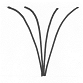 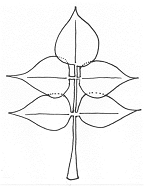 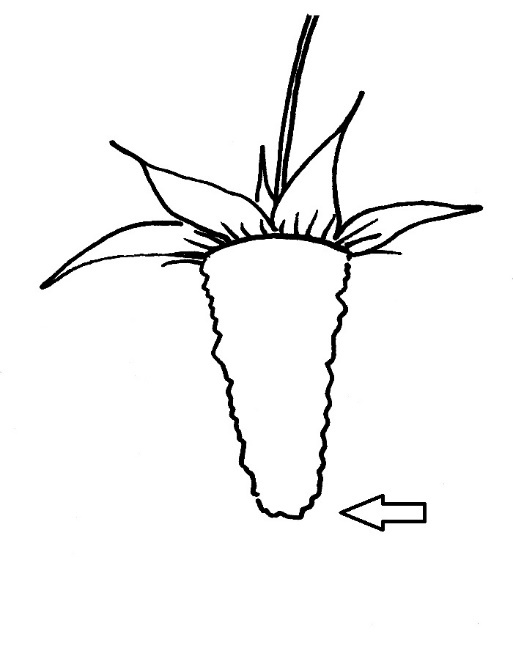 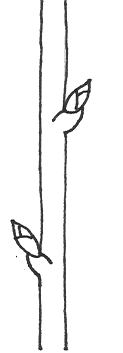 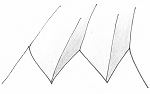 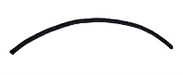 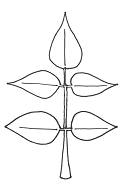 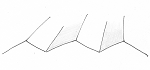 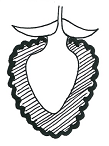 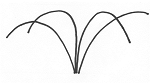 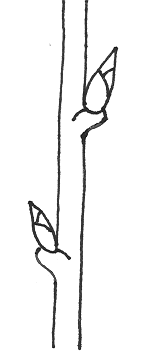 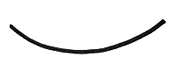 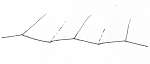 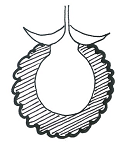 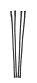 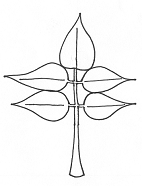 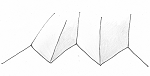 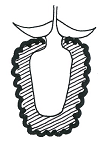 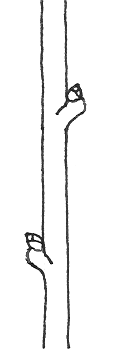 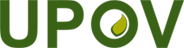 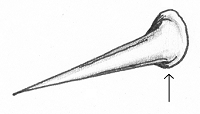 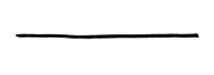 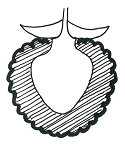 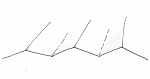 